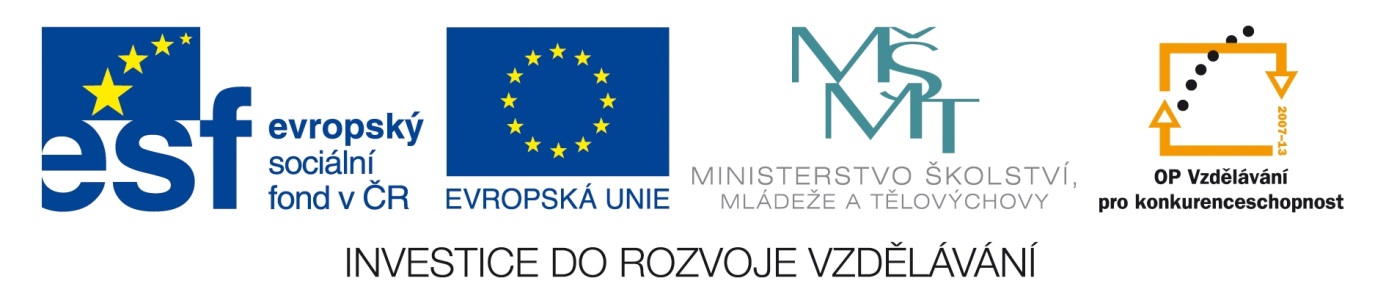 Operační program Vzdělávání pro konkurenceschopnostProjekt „Moderní škola“OPVK 1.5 CZ.1.07/1.5.00/34.0467Doba realizace: 13. 4. 2012 až 12. 4. 2014Z oblasti podpory 1.5 Zlepšení podmínek pro vzdělávání na středních školách jsou realizovány 3 klíčové aktivity:II/3	Metodický kurz pro učitele cizích jazykůIII/2	 Inovace a zkvalitnění výuky prostřednictvím ICTV/2	Inovace a zkvalitnění výuky směřující k rozvoji odborných kompetencí žáků středních škol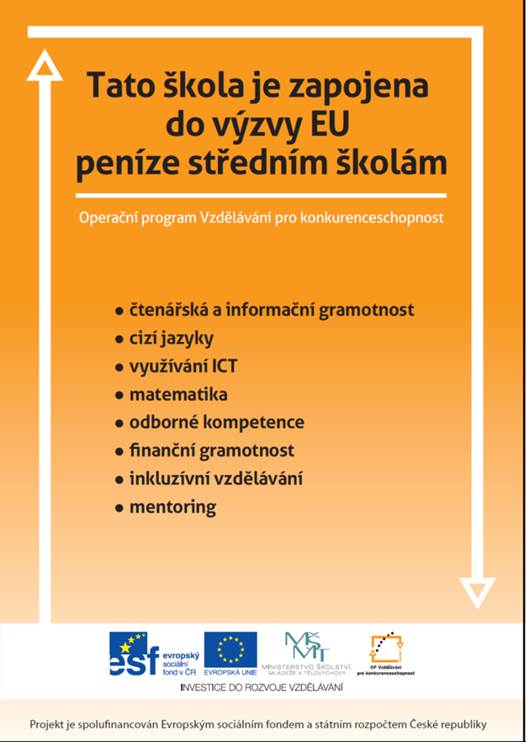 